رمز المقرر الدراسي:                        اسم المقرر الدراسي: الصحة النفسية 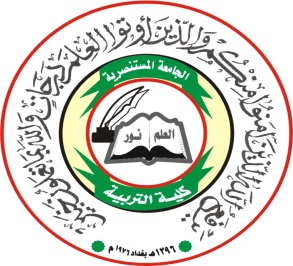 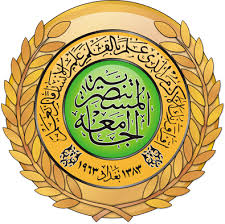 السنة الدراسية: 2017-2018عدد الساعات الاسبوعية: (3)      ساعات نظرية وصف المقرر الدراسي: (Course description)(       ساعات معتمدة)مخرجات تعلم المقرر الدراسي: (Course outcomes)بعد الانتهاء من هذا المقرر يجب أن يكون الطالب قادرا على:• فهم  كيفية التعامل مع  الافراد فاقدي الصحة النفسية  والسلوك الغير سوي .                                      .• فهم  طرق العلاج النفسي حسب الحالة المرضية  .                                             .• فهم  الطالب دراسة الحالة والمقابلة النفسية  .                                      .• فهم  اهمية الصحة  النفسية في زيادة مستوى الطالب ودورها في التربية الاسرية  .                                        .مفردات المقرر الدراسي وتوزيعها على اسابيع السنة الدراسيةالمصادر المعتمدة:1) حامد زهران  (2010) التوجية وألارشاد النفسي  ، القاهرة عالم الكتب .2) فخري الدباغ (2011) أصول الطب النفسي ، مطبعة التعليم العالي  ، جامعة الموصل .3-الداهري ،صالح حسن (1990 ) الشخصية والصحة النفسية ، مطبعة دار الكندي للنشر والتوزيع ، عمان  .4-Bugental ;j (2014 ) Psychtherapist  ,Norton ,new York.                                                                         5-C0rey,G (2014 ) theory and practice of counseling and psychotherapy ,Brook,cole publish company ,new york .                                                                                                                                  توزيع الدرجات:المهام و / أو المشاريع:معلومات عن المحاضرة والتدريسي:مكان المحاضرة  قاعات الارشاد النفسي                       قاعة   (32) (31)            الوقت اليوم : الثلاثاء ،ألاربعاء ، الخميس اسماء تدريسيي المادة:أ.د . حسين فالح حسين ملاحظات:• أوقات الدوام : هي ساعات العمل الأخرى المتاحة خلال العمل الوظيفي.• محتويات هذا المنهج لا يمكن تغييرها خلال الفصل الدراسي الحاليتوقيع التدريسي                                                                                                             توقيع رئيس القسمالاسبوعمفردات المقرر الدراسي حسب الجدول الزمني ( نظري)1مفهوم الارشاد النفسي  ، نشأته ومناهجة 2ألاهداف ألارشاد النفسي 3العلاقة بين ألارشاد النفسي والتربوي والعلوم ألاخرى 4مبادى ألارشاد النفسي 5أسس ألارشاد النفسي 6المدرس المرشد وظائفة وأعداده وأهميتة  نظريات ألارشاد النفسي 8التحليل النفسي ،نظرية الذات 9السلوكية  ، كارل روجرز 10الامتحان الاول11المعلومات اللازمة لعملية ألارشاد النفسي والتربوي وطرق جمعها12الصحة النفسية ، مقدمة في الصحة النفسية 13لمحة تاريخية عن الصحة النفسية 14تعاريف الصحة النفسية 15الامتحان الثانينظريات الصحة النفسية 16التكيف والتوافق والعلاقة بينهما 17أنواع التوافق 18خصائص الشخص المتوافق 19نظريات التوافق 20الضغوط النفسية 21التوترالنفسي 22ألازمة النفسية23		الامتحان الثالث24المرض النفسي 25مفهوم المرض النفسي 26أسباب المرض النفسي 27ألاسباب النفسية 28الاسباب التكوينية 29ألامتحان الرابع 30نماذج من الامراض النفسية 31القلق ،الرهاب ، ألامراض النفسجسمية  الشيزوفرنيا ، الكابة الفصل الدراسي الأولالفصل الدراسي الأولالفصل الدراسي الأولالفصل الدراسي الأولالفصل الدراسي الثانيالفصل الدراسي الثانيالفصل الدراسي الثانيالفصل الدراسي الثانيالامتحان النهائيالامتحان الاولالامتحان الثانيدرجة الفصل الاول درجة الفصل الاول الامتحان الاولالامتحان الثانيدرجة الفصل الثانيمجموع الفصلين الامتحان النهائي1010201010204060المهام و / أو المشاريعالوصفتاريخ الاستحقاقالدرجة